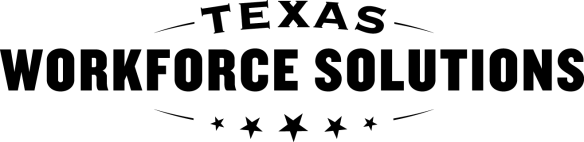 Texas Workforce CommissionVocational Rehabilitation ServicesILS-OIB Customer Services Progress Report   Texas Workforce CommissionVocational Rehabilitation ServicesILS-OIB Customer Services Progress Report   Texas Workforce CommissionVocational Rehabilitation ServicesILS-OIB Customer Services Progress Report   Texas Workforce CommissionVocational Rehabilitation ServicesILS-OIB Customer Services Progress Report   Texas Workforce CommissionVocational Rehabilitation ServicesILS-OIB Customer Services Progress Report   Texas Workforce CommissionVocational Rehabilitation ServicesILS-OIB Customer Services Progress Report   Texas Workforce CommissionVocational Rehabilitation ServicesILS-OIB Customer Services Progress Report   Texas Workforce CommissionVocational Rehabilitation ServicesILS-OIB Customer Services Progress Report   Independent Living Services for Older Individuals who are Blind (ILS-OIB)Customer Information  Independent Living Services for Older Individuals who are Blind (ILS-OIB)Customer Information  Independent Living Services for Older Individuals who are Blind (ILS-OIB)Customer Information  Independent Living Services for Older Individuals who are Blind (ILS-OIB)Customer Information  Independent Living Services for Older Individuals who are Blind (ILS-OIB)Customer Information  Independent Living Services for Older Individuals who are Blind (ILS-OIB)Customer Information  Independent Living Services for Older Individuals who are Blind (ILS-OIB)Customer Information  Independent Living Services for Older Individuals who are Blind (ILS-OIB)Customer Information  Independent Living Services for Older Individuals who are Blind (ILS-OIB)Customer Information  Independent Living Services for Older Individuals who are Blind (ILS-OIB)Customer Information  Independent Living Services for Older Individuals who are Blind (ILS-OIB)Customer Information  Customer name:Customer name:Customer name:Customer name:Case ID:Case ID:Service authorization number: Service authorization number: Service authorization number: Service authorization number: Service authorization number: ILS-OIB worker name:       ILS-OIB worker name:       ILS-OIB worker name:       ILS-OIB worker name:       ILS-OIB worker name:       ILS-OIB worker name:       ILS-OIB worker name:       ILS-OIB worker name:       ILS-OIB worker name:       ILS-OIB worker name:       ILS-OIB worker name:       Independent Living Skills (ILS) Provider:Independent Living Skills (ILS) Provider:Independent Living Skills (ILS) Provider:Independent Living Skills (ILS) Provider:Independent Living Skills (ILS) Provider:Beginning date of service:Beginning date of service:Beginning date of service:Ending date of service:Ending date of service:Ending date of service:Select the services provided:   Select the services provided:   Select the services provided:   Select the services provided:   Select the services provided:   Select the services provided:   Select the services provided:   Select the services provided:   Select the services provided:   Select the services provided:   Select the services provided:    Application Assessment  Application Assessment  Application Assessment  Application Assessment  Application Assessment  Application Assessment  Application Assessment  Application Assessment  Application Assessment  Application Assessment  Application Assessment  IL Skills Training Services   IL Skills Training Services   IL Skills Training Services   IL Skills Training Services   IL Skills Training Services   IL Skills Training Services   IL Skills Training Services   IL Skills Training Services   IL Skills Training Services   IL Skills Training Services   IL Skills Training Services   Final IL Skills training services report   Final IL Skills training services report   Final IL Skills training services report   Final IL Skills training services report   Final IL Skills training services report   Final IL Skills training services report   Final IL Skills training services report   Final IL Skills training services report   Final IL Skills training services report   Final IL Skills training services report   Final IL Skills training services report  Progress Report   Progress Report   Progress Report   Progress Report   Progress Report   Progress Report   Progress Report   Progress Report   Progress Report   Progress Report   Progress Report   A narrative report detailing the services provided during the reporting period including:  identification of the customer's needs, strengths, and limitations for independent living;  measurable goals, objectives, and timelines;  progress made toward the customer’s goals;  the number of hours the customer participated in training;  the provider's observations, comments, and recommendations; and  specific references to the services requested by the customer's ILS-OIB worker.      A narrative report detailing the services provided during the reporting period including:  identification of the customer's needs, strengths, and limitations for independent living;  measurable goals, objectives, and timelines;  progress made toward the customer’s goals;  the number of hours the customer participated in training;  the provider's observations, comments, and recommendations; and  specific references to the services requested by the customer's ILS-OIB worker.      A narrative report detailing the services provided during the reporting period including:  identification of the customer's needs, strengths, and limitations for independent living;  measurable goals, objectives, and timelines;  progress made toward the customer’s goals;  the number of hours the customer participated in training;  the provider's observations, comments, and recommendations; and  specific references to the services requested by the customer's ILS-OIB worker.      A narrative report detailing the services provided during the reporting period including:  identification of the customer's needs, strengths, and limitations for independent living;  measurable goals, objectives, and timelines;  progress made toward the customer’s goals;  the number of hours the customer participated in training;  the provider's observations, comments, and recommendations; and  specific references to the services requested by the customer's ILS-OIB worker.      A narrative report detailing the services provided during the reporting period including:  identification of the customer's needs, strengths, and limitations for independent living;  measurable goals, objectives, and timelines;  progress made toward the customer’s goals;  the number of hours the customer participated in training;  the provider's observations, comments, and recommendations; and  specific references to the services requested by the customer's ILS-OIB worker.      A narrative report detailing the services provided during the reporting period including:  identification of the customer's needs, strengths, and limitations for independent living;  measurable goals, objectives, and timelines;  progress made toward the customer’s goals;  the number of hours the customer participated in training;  the provider's observations, comments, and recommendations; and  specific references to the services requested by the customer's ILS-OIB worker.      A narrative report detailing the services provided during the reporting period including:  identification of the customer's needs, strengths, and limitations for independent living;  measurable goals, objectives, and timelines;  progress made toward the customer’s goals;  the number of hours the customer participated in training;  the provider's observations, comments, and recommendations; and  specific references to the services requested by the customer's ILS-OIB worker.      A narrative report detailing the services provided during the reporting period including:  identification of the customer's needs, strengths, and limitations for independent living;  measurable goals, objectives, and timelines;  progress made toward the customer’s goals;  the number of hours the customer participated in training;  the provider's observations, comments, and recommendations; and  specific references to the services requested by the customer's ILS-OIB worker.      A narrative report detailing the services provided during the reporting period including:  identification of the customer's needs, strengths, and limitations for independent living;  measurable goals, objectives, and timelines;  progress made toward the customer’s goals;  the number of hours the customer participated in training;  the provider's observations, comments, and recommendations; and  specific references to the services requested by the customer's ILS-OIB worker.      A narrative report detailing the services provided during the reporting period including:  identification of the customer's needs, strengths, and limitations for independent living;  measurable goals, objectives, and timelines;  progress made toward the customer’s goals;  the number of hours the customer participated in training;  the provider's observations, comments, and recommendations; and  specific references to the services requested by the customer's ILS-OIB worker.      A narrative report detailing the services provided during the reporting period including:  identification of the customer's needs, strengths, and limitations for independent living;  measurable goals, objectives, and timelines;  progress made toward the customer’s goals;  the number of hours the customer participated in training;  the provider's observations, comments, and recommendations; and  specific references to the services requested by the customer's ILS-OIB worker.      Provider Signatures  Provider Signatures  Provider Signatures  Provider Signatures  Provider Signatures  Provider Signatures  Provider Signatures  Provider Signatures  Provider Signatures  Provider Signatures  Provider Signatures  Independent Living Services Provider Signature (Required for all providers) Independent Living Services Provider Signature (Required for all providers) Independent Living Services Provider Signature (Required for all providers) Independent Living Services Provider Signature (Required for all providers) Independent Living Services Provider Signature (Required for all providers) Independent Living Services Provider Signature (Required for all providers) Independent Living Services Provider Signature (Required for all providers) Independent Living Services Provider Signature (Required for all providers) Independent Living Services Provider Signature (Required for all providers) Independent Living Services Provider Signature (Required for all providers) Independent Living Services Provider Signature (Required for all providers) By signing below, I, the Independent Living Services Provider, certify that:  the above dates, times, and services are accurate;  I personally facilitated all training, meeting all outcomes required for payment and documented the service, as prescribed in the VR-SFP and service authorization;    Verification of the customer’s satisfaction and service delivery obtained as stated above; I maintain the staff qualifications required for an Assistive Technology Trainer as described in the VR-SFP or Service Authorization; and I signed my signature and entered the date below. By signing below, I, the Independent Living Services Provider, certify that:  the above dates, times, and services are accurate;  I personally facilitated all training, meeting all outcomes required for payment and documented the service, as prescribed in the VR-SFP and service authorization;    Verification of the customer’s satisfaction and service delivery obtained as stated above; I maintain the staff qualifications required for an Assistive Technology Trainer as described in the VR-SFP or Service Authorization; and I signed my signature and entered the date below. By signing below, I, the Independent Living Services Provider, certify that:  the above dates, times, and services are accurate;  I personally facilitated all training, meeting all outcomes required for payment and documented the service, as prescribed in the VR-SFP and service authorization;    Verification of the customer’s satisfaction and service delivery obtained as stated above; I maintain the staff qualifications required for an Assistive Technology Trainer as described in the VR-SFP or Service Authorization; and I signed my signature and entered the date below. By signing below, I, the Independent Living Services Provider, certify that:  the above dates, times, and services are accurate;  I personally facilitated all training, meeting all outcomes required for payment and documented the service, as prescribed in the VR-SFP and service authorization;    Verification of the customer’s satisfaction and service delivery obtained as stated above; I maintain the staff qualifications required for an Assistive Technology Trainer as described in the VR-SFP or Service Authorization; and I signed my signature and entered the date below. By signing below, I, the Independent Living Services Provider, certify that:  the above dates, times, and services are accurate;  I personally facilitated all training, meeting all outcomes required for payment and documented the service, as prescribed in the VR-SFP and service authorization;    Verification of the customer’s satisfaction and service delivery obtained as stated above; I maintain the staff qualifications required for an Assistive Technology Trainer as described in the VR-SFP or Service Authorization; and I signed my signature and entered the date below. By signing below, I, the Independent Living Services Provider, certify that:  the above dates, times, and services are accurate;  I personally facilitated all training, meeting all outcomes required for payment and documented the service, as prescribed in the VR-SFP and service authorization;    Verification of the customer’s satisfaction and service delivery obtained as stated above; I maintain the staff qualifications required for an Assistive Technology Trainer as described in the VR-SFP or Service Authorization; and I signed my signature and entered the date below. By signing below, I, the Independent Living Services Provider, certify that:  the above dates, times, and services are accurate;  I personally facilitated all training, meeting all outcomes required for payment and documented the service, as prescribed in the VR-SFP and service authorization;    Verification of the customer’s satisfaction and service delivery obtained as stated above; I maintain the staff qualifications required for an Assistive Technology Trainer as described in the VR-SFP or Service Authorization; and I signed my signature and entered the date below. By signing below, I, the Independent Living Services Provider, certify that:  the above dates, times, and services are accurate;  I personally facilitated all training, meeting all outcomes required for payment and documented the service, as prescribed in the VR-SFP and service authorization;    Verification of the customer’s satisfaction and service delivery obtained as stated above; I maintain the staff qualifications required for an Assistive Technology Trainer as described in the VR-SFP or Service Authorization; and I signed my signature and entered the date below. By signing below, I, the Independent Living Services Provider, certify that:  the above dates, times, and services are accurate;  I personally facilitated all training, meeting all outcomes required for payment and documented the service, as prescribed in the VR-SFP and service authorization;    Verification of the customer’s satisfaction and service delivery obtained as stated above; I maintain the staff qualifications required for an Assistive Technology Trainer as described in the VR-SFP or Service Authorization; and I signed my signature and entered the date below. By signing below, I, the Independent Living Services Provider, certify that:  the above dates, times, and services are accurate;  I personally facilitated all training, meeting all outcomes required for payment and documented the service, as prescribed in the VR-SFP and service authorization;    Verification of the customer’s satisfaction and service delivery obtained as stated above; I maintain the staff qualifications required for an Assistive Technology Trainer as described in the VR-SFP or Service Authorization; and I signed my signature and entered the date below. By signing below, I, the Independent Living Services Provider, certify that:  the above dates, times, and services are accurate;  I personally facilitated all training, meeting all outcomes required for payment and documented the service, as prescribed in the VR-SFP and service authorization;    Verification of the customer’s satisfaction and service delivery obtained as stated above; I maintain the staff qualifications required for an Assistive Technology Trainer as described in the VR-SFP or Service Authorization; and I signed my signature and entered the date below. Provider typed name:Signature: (See VR-SFP 3 on SignaturesX Signature: (See VR-SFP 3 on SignaturesX Signature: (See VR-SFP 3 on SignaturesX Signature: (See VR-SFP 3 on SignaturesX Signature: (See VR-SFP 3 on SignaturesX Signature: (See VR-SFP 3 on SignaturesX Signature: (See VR-SFP 3 on SignaturesX Signature: (See VR-SFP 3 on SignaturesX Signature: (See VR-SFP 3 on SignaturesX Date signed:Director Credentials and Signature   Director Credentials and Signature   Director Credentials and Signature   Director Credentials and Signature   Director Credentials and Signature   Director Credentials and Signature   Director Credentials and Signature   Director Credentials and Signature   Director Credentials and Signature   Director Credentials and Signature   Director Credentials and Signature   By signing below, I, the Director, certify that:  I ensure that the services were provided by qualified staff, met all outcomes required for payment, and services were documented, as prescribed in the VR-SFP and service authorization;     I maintain UNTWISE Director credential, as prescribed in VR-SFP;    I signed my signature and entered the date below. By signing below, I, the Director, certify that:  I ensure that the services were provided by qualified staff, met all outcomes required for payment, and services were documented, as prescribed in the VR-SFP and service authorization;     I maintain UNTWISE Director credential, as prescribed in VR-SFP;    I signed my signature and entered the date below. By signing below, I, the Director, certify that:  I ensure that the services were provided by qualified staff, met all outcomes required for payment, and services were documented, as prescribed in the VR-SFP and service authorization;     I maintain UNTWISE Director credential, as prescribed in VR-SFP;    I signed my signature and entered the date below. By signing below, I, the Director, certify that:  I ensure that the services were provided by qualified staff, met all outcomes required for payment, and services were documented, as prescribed in the VR-SFP and service authorization;     I maintain UNTWISE Director credential, as prescribed in VR-SFP;    I signed my signature and entered the date below. By signing below, I, the Director, certify that:  I ensure that the services were provided by qualified staff, met all outcomes required for payment, and services were documented, as prescribed in the VR-SFP and service authorization;     I maintain UNTWISE Director credential, as prescribed in VR-SFP;    I signed my signature and entered the date below. By signing below, I, the Director, certify that:  I ensure that the services were provided by qualified staff, met all outcomes required for payment, and services were documented, as prescribed in the VR-SFP and service authorization;     I maintain UNTWISE Director credential, as prescribed in VR-SFP;    I signed my signature and entered the date below. By signing below, I, the Director, certify that:  I ensure that the services were provided by qualified staff, met all outcomes required for payment, and services were documented, as prescribed in the VR-SFP and service authorization;     I maintain UNTWISE Director credential, as prescribed in VR-SFP;    I signed my signature and entered the date below. By signing below, I, the Director, certify that:  I ensure that the services were provided by qualified staff, met all outcomes required for payment, and services were documented, as prescribed in the VR-SFP and service authorization;     I maintain UNTWISE Director credential, as prescribed in VR-SFP;    I signed my signature and entered the date below. By signing below, I, the Director, certify that:  I ensure that the services were provided by qualified staff, met all outcomes required for payment, and services were documented, as prescribed in the VR-SFP and service authorization;     I maintain UNTWISE Director credential, as prescribed in VR-SFP;    I signed my signature and entered the date below. By signing below, I, the Director, certify that:  I ensure that the services were provided by qualified staff, met all outcomes required for payment, and services were documented, as prescribed in the VR-SFP and service authorization;     I maintain UNTWISE Director credential, as prescribed in VR-SFP;    I signed my signature and entered the date below. By signing below, I, the Director, certify that:  I ensure that the services were provided by qualified staff, met all outcomes required for payment, and services were documented, as prescribed in the VR-SFP and service authorization;     I maintain UNTWISE Director credential, as prescribed in VR-SFP;    I signed my signature and entered the date below. Typed or printed name:Typed or printed name:Signature: (See VR-SFP 3 on Signatures)X  Signature: (See VR-SFP 3 on Signatures)X  Signature: (See VR-SFP 3 on Signatures)X  Signature: (See VR-SFP 3 on Signatures)X  Signature: (See VR-SFP 3 on Signatures)X  Signature: (See VR-SFP 3 on Signatures)X  Signature: (See VR-SFP 3 on Signatures)X  Signature: (See VR-SFP 3 on Signatures)X  Date Signed:Select all that apply:   	 UNTWISE Credentialed with ID:      				 VR3490-Waiver Proof AttachedSelect all that apply:   	 UNTWISE Credentialed with ID:      				 VR3490-Waiver Proof AttachedSelect all that apply:   	 UNTWISE Credentialed with ID:      				 VR3490-Waiver Proof AttachedSelect all that apply:   	 UNTWISE Credentialed with ID:      				 VR3490-Waiver Proof AttachedSelect all that apply:   	 UNTWISE Credentialed with ID:      				 VR3490-Waiver Proof AttachedSelect all that apply:   	 UNTWISE Credentialed with ID:      				 VR3490-Waiver Proof AttachedSelect all that apply:   	 UNTWISE Credentialed with ID:      				 VR3490-Waiver Proof AttachedSelect all that apply:   	 UNTWISE Credentialed with ID:      				 VR3490-Waiver Proof AttachedSelect all that apply:   	 UNTWISE Credentialed with ID:      				 VR3490-Waiver Proof AttachedSelect all that apply:   	 UNTWISE Credentialed with ID:      				 VR3490-Waiver Proof AttachedSelect all that apply:   	 UNTWISE Credentialed with ID:      				 VR3490-Waiver Proof AttachedVRS Use Only  VRS Use Only  VRS Use Only  VRS Use Only  VRS Use Only  VRS Use Only  VRS Use Only  VRS Use Only  VRS Use Only  VRS Use Only  VRS Use Only  If any question below is answered no or if the report or supporting documentation is missing or incomplete, return the invoice to the provider with the VR3460. Make a case note to document the results of the review and the date VR3460 was sent to provider, when applicable.      If any question below is answered no or if the report or supporting documentation is missing or incomplete, return the invoice to the provider with the VR3460. Make a case note to document the results of the review and the date VR3460 was sent to provider, when applicable.      If any question below is answered no or if the report or supporting documentation is missing or incomplete, return the invoice to the provider with the VR3460. Make a case note to document the results of the review and the date VR3460 was sent to provider, when applicable.      If any question below is answered no or if the report or supporting documentation is missing or incomplete, return the invoice to the provider with the VR3460. Make a case note to document the results of the review and the date VR3460 was sent to provider, when applicable.      If any question below is answered no or if the report or supporting documentation is missing or incomplete, return the invoice to the provider with the VR3460. Make a case note to document the results of the review and the date VR3460 was sent to provider, when applicable.      If any question below is answered no or if the report or supporting documentation is missing or incomplete, return the invoice to the provider with the VR3460. Make a case note to document the results of the review and the date VR3460 was sent to provider, when applicable.      If any question below is answered no or if the report or supporting documentation is missing or incomplete, return the invoice to the provider with the VR3460. Make a case note to document the results of the review and the date VR3460 was sent to provider, when applicable.      If any question below is answered no or if the report or supporting documentation is missing or incomplete, return the invoice to the provider with the VR3460. Make a case note to document the results of the review and the date VR3460 was sent to provider, when applicable.      If any question below is answered no or if the report or supporting documentation is missing or incomplete, return the invoice to the provider with the VR3460. Make a case note to document the results of the review and the date VR3460 was sent to provider, when applicable.      If any question below is answered no or if the report or supporting documentation is missing or incomplete, return the invoice to the provider with the VR3460. Make a case note to document the results of the review and the date VR3460 was sent to provider, when applicable.      If any question below is answered no or if the report or supporting documentation is missing or incomplete, return the invoice to the provider with the VR3460. Make a case note to document the results of the review and the date VR3460 was sent to provider, when applicable.      Technical Review to Verify Provider Qualifications(Completed by any VR staff such as RA, CSC, VR Counselor)  Technical Review to Verify Provider Qualifications(Completed by any VR staff such as RA, CSC, VR Counselor)  Technical Review to Verify Provider Qualifications(Completed by any VR staff such as RA, CSC, VR Counselor)  Technical Review to Verify Provider Qualifications(Completed by any VR staff such as RA, CSC, VR Counselor)  Technical Review to Verify Provider Qualifications(Completed by any VR staff such as RA, CSC, VR Counselor)  Technical Review to Verify Provider Qualifications(Completed by any VR staff such as RA, CSC, VR Counselor)  Technical Review to Verify Provider Qualifications(Completed by any VR staff such as RA, CSC, VR Counselor)  Technical Review to Verify Provider Qualifications(Completed by any VR staff such as RA, CSC, VR Counselor)  Technical Review to Verify Provider Qualifications(Completed by any VR staff such as RA, CSC, VR Counselor)  Technical Review to Verify Provider Qualifications(Completed by any VR staff such as RA, CSC, VR Counselor)  Technical Review to Verify Provider Qualifications(Completed by any VR staff such as RA, CSC, VR Counselor)  Director’s Credential:  Director’s Credential:  Director’s Credential:  Director’s Credential:  Director’s Credential:  Director’s Credential:  Director’s Credential:  Director’s Credential:  Director’s Credential:  Director’s Credential:  Director’s Credential:  UNTWISE website or attached VR3490 verifies, for the dates of service, the director listed above:   maintained or waived the UNTWISE Director Credential  did not hold a valid UNTWISE Director CredentialUNTWISE website or attached VR3490 verifies, for the dates of service, the director listed above:   maintained or waived the UNTWISE Director Credential  did not hold a valid UNTWISE Director CredentialUNTWISE website or attached VR3490 verifies, for the dates of service, the director listed above:   maintained or waived the UNTWISE Director Credential  did not hold a valid UNTWISE Director CredentialUNTWISE website or attached VR3490 verifies, for the dates of service, the director listed above:   maintained or waived the UNTWISE Director Credential  did not hold a valid UNTWISE Director CredentialUNTWISE website or attached VR3490 verifies, for the dates of service, the director listed above:   maintained or waived the UNTWISE Director Credential  did not hold a valid UNTWISE Director CredentialUNTWISE website or attached VR3490 verifies, for the dates of service, the director listed above:   maintained or waived the UNTWISE Director Credential  did not hold a valid UNTWISE Director CredentialUNTWISE website or attached VR3490 verifies, for the dates of service, the director listed above:   maintained or waived the UNTWISE Director Credential  did not hold a valid UNTWISE Director CredentialUNTWISE website or attached VR3490 verifies, for the dates of service, the director listed above:   maintained or waived the UNTWISE Director Credential  did not hold a valid UNTWISE Director CredentialUNTWISE website or attached VR3490 verifies, for the dates of service, the director listed above:   maintained or waived the UNTWISE Director Credential  did not hold a valid UNTWISE Director CredentialUNTWISE website or attached VR3490 verifies, for the dates of service, the director listed above:   maintained or waived the UNTWISE Director Credential  did not hold a valid UNTWISE Director CredentialUNTWISE website or attached VR3490 verifies, for the dates of service, the director listed above:   maintained or waived the UNTWISE Director Credential  did not hold a valid UNTWISE Director CredentialVerification of Service Delivery  Verification of Service Delivery  Verification of Service Delivery  Verification of Service Delivery  Verification of Service Delivery  Verification of Service Delivery  Verification of Service Delivery  Verification of Service Delivery  Verification of Service Delivery  Verification of Service Delivery  Verification of Service Delivery  Technical Review (completed by any VR staff such as RA, CSC, VR Counselor)  Technical Review (completed by any VR staff such as RA, CSC, VR Counselor)  Technical Review (completed by any VR staff such as RA, CSC, VR Counselor)  Technical Review (completed by any VR staff such as RA, CSC, VR Counselor)  Technical Review (completed by any VR staff such as RA, CSC, VR Counselor)  Technical Review (completed by any VR staff such as RA, CSC, VR Counselor)  Technical Review (completed by any VR staff such as RA, CSC, VR Counselor)  Technical Review (completed by any VR staff such as RA, CSC, VR Counselor)  Technical Review (completed by any VR staff such as RA, CSC, VR Counselor)  Technical Review (completed by any VR staff such as RA, CSC, VR Counselor)  Technical Review (completed by any VR staff such as RA, CSC, VR Counselor)  Verified that the report is accurately completed per form instructionsVerified that the report is accurately completed per form instructionsVerified that the report is accurately completed per form instructionsVerified that the report is accurately completed per form instructionsVerified that the report is accurately completed per form instructionsVerified that the report is accurately completed per form instructionsVerified that the report is accurately completed per form instructionsVerified that the report is accurately completed per form instructionsVerified that the report is accurately completed per form instructions Yes    No Yes    NoVerified that the service(s) was provided within service date of SA and as stated in the VR Standards for Providers and/or the SAVerified that the service(s) was provided within service date of SA and as stated in the VR Standards for Providers and/or the SAVerified that the service(s) was provided within service date of SA and as stated in the VR Standards for Providers and/or the SAVerified that the service(s) was provided within service date of SA and as stated in the VR Standards for Providers and/or the SAVerified that the service(s) was provided within service date of SA and as stated in the VR Standards for Providers and/or the SAVerified that the service(s) was provided within service date of SA and as stated in the VR Standards for Providers and/or the SAVerified that the service(s) was provided within service date of SA and as stated in the VR Standards for Providers and/or the SAVerified that the service(s) was provided within service date of SA and as stated in the VR Standards for Providers and/or the SAVerified that the service(s) was provided within service date of SA and as stated in the VR Standards for Providers and/or the SA Yes    No Yes    NoWhen applicable, verify a copy of an approved VR3472 is attached to the report?When applicable, verify a copy of an approved VR3472 is attached to the report?When applicable, verify a copy of an approved VR3472 is attached to the report?When applicable, verify a copy of an approved VR3472 is attached to the report?When applicable, verify a copy of an approved VR3472 is attached to the report?When applicable, verify a copy of an approved VR3472 is attached to the report?When applicable, verify a copy of an approved VR3472 is attached to the report?NA   NA    Yes    No Yes    NoVerified that the assessment on Independent Living and Communication Skills was completed with customer.Verified that the assessment on Independent Living and Communication Skills was completed with customer.Verified that the assessment on Independent Living and Communication Skills was completed with customer.Verified that the assessment on Independent Living and Communication Skills was completed with customer.Verified that the assessment on Independent Living and Communication Skills was completed with customer.Verified that the assessment on Independent Living and Communication Skills was completed with customer.Verified that the assessment on Independent Living and Communication Skills was completed with customer.Verified that the assessment on Independent Living and Communication Skills was completed with customer.Verified that the assessment on Independent Living and Communication Skills was completed with customer. Yes   No Yes   NoVerified that attendance was recorded and includes the total number of hours the customer participated in services Verified that attendance was recorded and includes the total number of hours the customer participated in services Verified that attendance was recorded and includes the total number of hours the customer participated in services Verified that attendance was recorded and includes the total number of hours the customer participated in services Verified that attendance was recorded and includes the total number of hours the customer participated in services Verified that attendance was recorded and includes the total number of hours the customer participated in services Verified that attendance was recorded and includes the total number of hours the customer participated in services Verified that attendance was recorded and includes the total number of hours the customer participated in services Verified that attendance was recorded and includes the total number of hours the customer participated in services  Yes   No Yes   NoVerified that the appropriate fee(s) was invoiced. Yes    NoPrinted name of VR staff member making verification: 1.        Date:      2.        Date:      VR Counselor Review  VR Counselor Review  Verified that all necessary accommodations, compensatory techniques, and special needs were provided as necessary, for the customer to successfully participate in the services.   Yes    NoVerified that customer’s performance, skills, and needs were assessed, and results summarized for the reporting period.    Yes    NoVerified that goals and objectives are measurable and established for all skills to be addressed.   Yes    NoVerified that a projected timeline to include training hours has been established for each goal.   Yes    NoBy typing or printing your name, the VRC verifies:  Verified the completion of the technical review,  services provided met the customer’s individual needs,  services provided met specifications in the VR-SFP and on the SA, and  customer’s or legally authorized representative’s satisfaction with services received.  By typing or printing your name, the VRC verifies:  Verified the completion of the technical review,  services provided met the customer’s individual needs,  services provided met specifications in the VR-SFP and on the SA, and  customer’s or legally authorized representative’s satisfaction with services received.   Approve to pay invoice   Do not approve to pay invoice Approve to pay invoice   Do not approve to pay invoiceVR Counselor:        Date:      